СТИПЕНДИАТЫ ГЛАВЫ АДМИНИСТРАЦИИ АЗОВСКОГО РАЙОНА 2021-2022 УЧЕБНЫЙ ГОДАдаменко Александрноминация «ИСКУССТВО»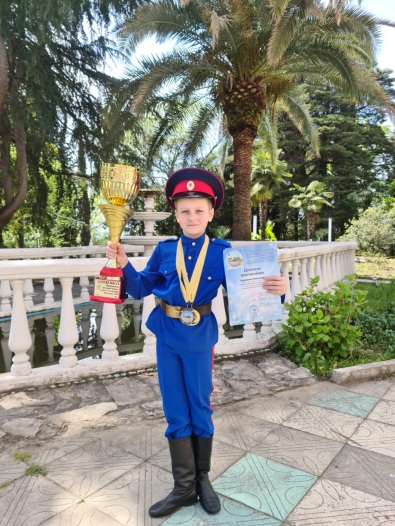 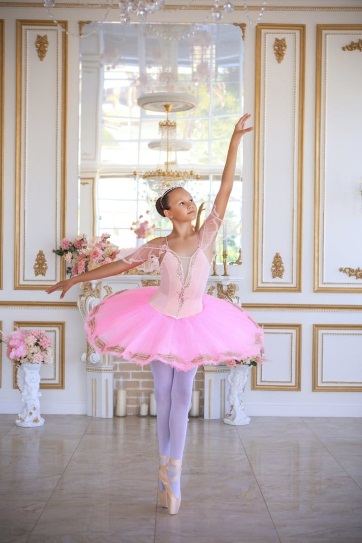 Глушенкова Алина номинация «ИСКУССТВО»Голуб Анастасия номинация «ИСКУССТВО»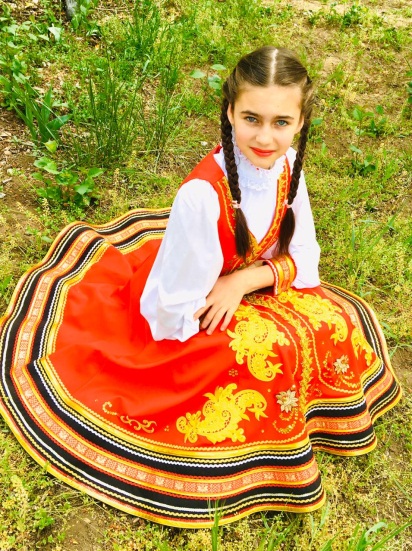 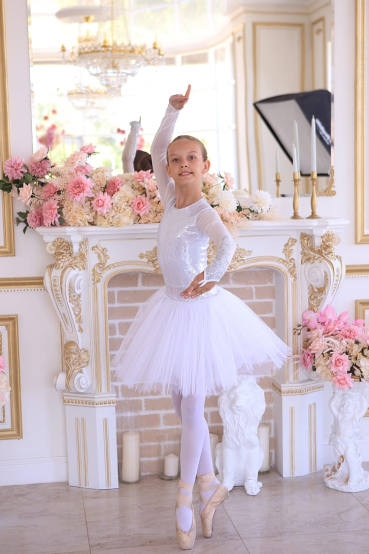 Зубова Анастасияноминация «ИСКУССТВО»Кужиль Алисаноминация «ИСКУССТВО»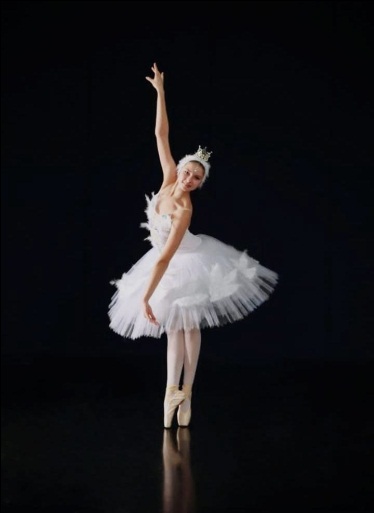 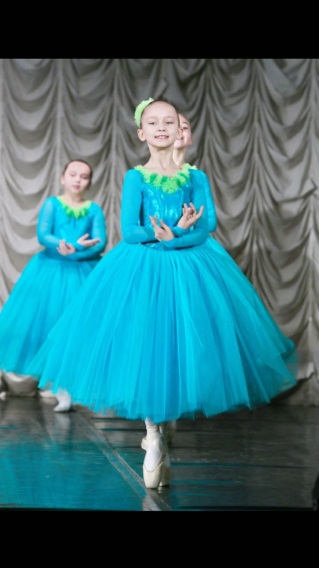 Лесникова Полина номинация «ИСКУССТВО»Мамаева Юлияноминация «ИСКУССТВО»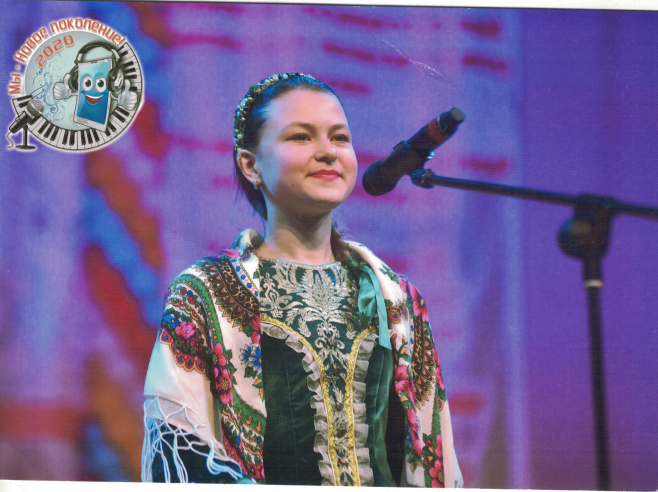 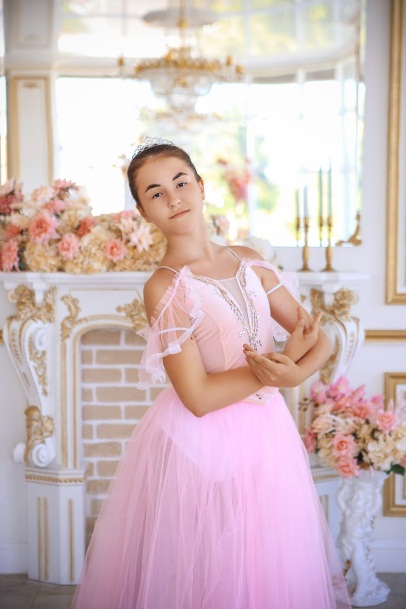 Пак Дарьяноминация «ИСКУССТВО»Попова Алисаноминация «ИСКУССТВО»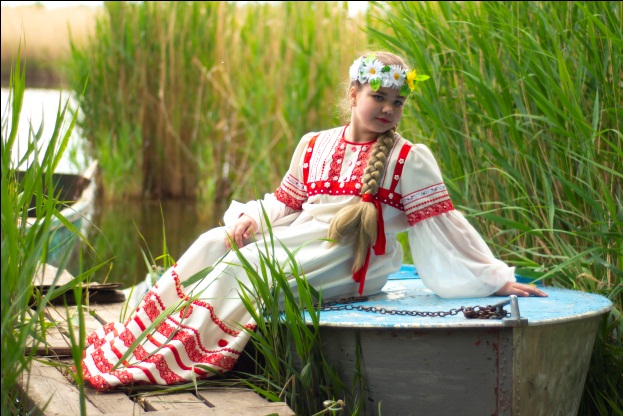 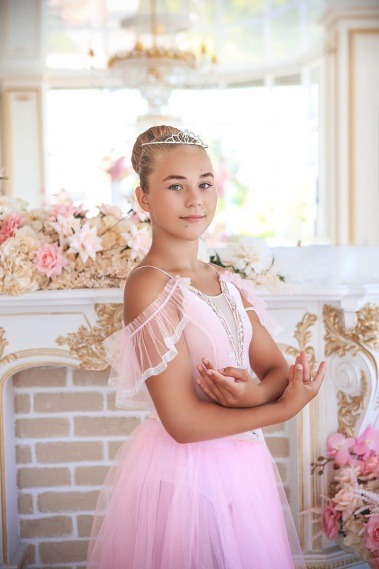 Табакова Миланьяноминация «ИСКУССТВО»Терещенко Мария номинация «ОБРАЗОВАНИЕ»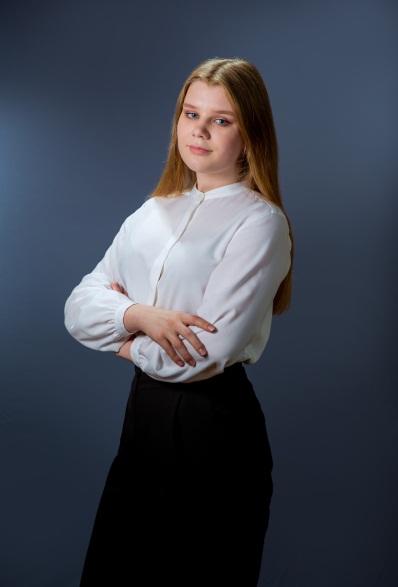 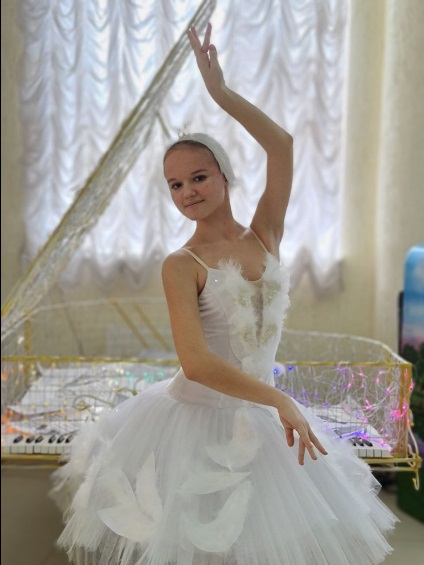 Якушова Дарьяноминация «ИСКУССТВО»